 ПОЛОЖЕНИЕ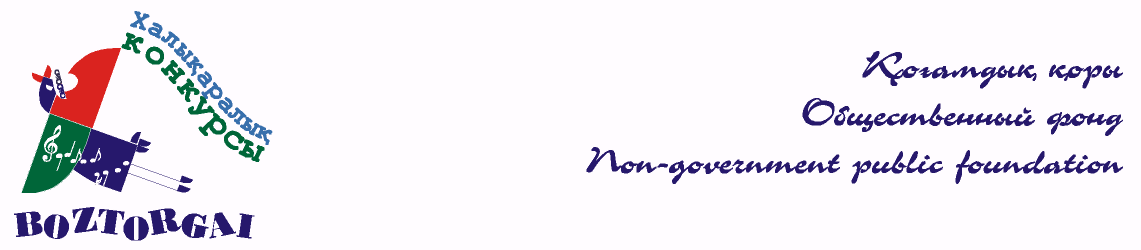   ХХ -го  Международного конкурса детского творчества «Бозторгай»Целью настоящего фестиваля-конкурса является популяризация детско-юношеского и молодежного музыкального творчества,  активизация создания новых современных произведений, воспитание художественного вкуса и уважения профессионализма, возрождение лучших традиций вокальных, народных, хореографических жанров и на раскрытие и поддержку молодых талантов, популяризацию музыкальной культуры и искусства, взаимодействие и диалог культур разных стран.Оргкомитет по проведению  ХХ Юбилейного Международного конкурса детского творчества «Бозторгай» имеет честь пригласить для участия в конкурсе юных певцов, музыкантов, танцоров и модели.  Организаторы  конкурса:Акимат города Алматы Общественный фонд «Бозторгай»Место проведения конкурса:   г. Алматы, ул. Гоголя №1Центральный Парк Культуры и Отдыха г. АлматыКонкурс проводится по следующим жанрам:ВокалХореографияНародное исполнениеИнструментальныйДетская модаВозрастные категории:Младшая группа  до 10 летСредняя группа   11-13 летСтаршая группа  14-18 лет Возраст участника определяется на момент проведения конкурса.Сроки проведения:  28 мая - заезд участников, репетиции 28 мая в 18.00 проведение жеребьевки на летней сцене ЦПКиОс 29 по 31 мая - конкурсные дни 1 июня – награждение и Гала-концерт победителей2 июня – отъезд участниковОпределение мест:	Гран-при – 10 (по разным возрастным категориям)С 1 по 3 место – диплом лауреатаС 4 по 6 место – дипломантОстальные  участники получат диплом участникаНоминация «Вокал»В номинации «Вокал» могут принять участие соло, дуэты, трио и вокальные группы.Участники исполняют обязательных 2 (два) конкурсных произведения.Хронометраж произведения не более 4-х минут.В репертуаре участников могут быть вокально-инструментальные, вокально-хореографические произведения в сопровождении любого оркестра, инструментального ансамбля или в собственном сопровождении на любом языке. Аранжировка аккомпанемента должна быть сделана в профессиональной студии профессиональными  музыкантами. Инструментальная фонограмма  (минус) должна быть качественно записана на СD-диске или на флешке.На конкурсе не допускается пение в сопровождении бэк-вокала (если записан не сам участник), а так же под плюсовую фонограмму.Обладатель Гран-при в номинации «Вокал», младшая группа (гражданин РК), автоматический получает право участия на Международный фестиваль искусств «СЛАВЯНСКИЙ БАЗАР В ВИТЕБСКЕ», в Республику Беларусь. Победитель представит Республику Казахстан на международном уровне.Номинация «Хореография»В номинации «Хореография» могут принимать участие только танцевальные коллективы и ансамбли.Танцевальные коллективы исполняют обязательных 2 (два) конкурсных произведения.Хронометраж произведения не более 5 минут.Младшая группа  в номинации «Хореография» исполняют  2 (два)  конкурсных произведения в свободной теме.Для Казахстанских групп, в номинации «Хореография» (Средняя и Старшая группы), обязательно исполнение «Казахского» танца.Представители дальнего и ближнего Зарубежья, а так же представители Ассамблей Народов Казахстана по всем возрастным категориям имеют право исполнить свой народный танец.Представленные на конкурс произведения и костюмы коллективов должны соостветствовать возрастной категории детей.Запись фонограммы должна быть на CD-диске или на флеш-носителе.Номинация «Народное исполнение»В номинации «Народное исполнение» могут принять участие соло, дуэты и трио.Участники исполняют обязательных 2 (два) конкурсных произведения в сопровождении национального инструмента.В репертуар народного исполнения входят такие жанры как традиционное и народное пение, жырау, терме.Номинация «Инструментал»В номинации «Инструментал» могут принять участие соло, дуэты, трио и фольклорные ансамбли.Участники исполняют обязательных 2 (два) конкурсных произведения.К казахским народным иструментам относятся домбыра, кобыз, кыл кобыз, прима кобыз, шертер, саз сырнай, баян, аккардеон, жетыген.Представители дальнего и ближнего Зарубежья, а так же представители Ассамблей Народов Казахстана могут  играть на  своем  народном иснтрументе.Для участников не предоставляется фортепиано или другой стационарный музыкальный инструмент.Номинация «Театр моды»Номинация «Театр моды» не делится на возрастные категории. Коллективы принимают участие в возрасте от 5 до 18 лет в виде смешанных групп.Коллективы исполняют обязательных 2 (два) конкурсных произведения в свободной теме.Хронометраж произведения не более 5 минут.В связи с Юбилейным годом конкурса «БОЗТОРҒАЙ», по решению Оргкомитета, будет розыгрываться «SUPER GRAND PRIX» среди обладателей Гран-при по всем жанрам!!!Остальные  обладатели призовых мест по всем номинациям будут приглашены на Международный фестиваль юных талантов «Шаттық» в город Астана.Взносы за участие: Взносы можно оплатить в тенге или в долларах по курсу на 26 мая. солисты (вокал, народное исполнение и инструментал) – $50вокальные группы – $80 инструментальные ансамбли – $100 хореографические  ансамбли – $150Родители и руководители групп несут полную ответственность за жизнь и здоровье детей.Участники, приглашенные для участия в конкурсе, сами несут расходы по оплате дороги в оба конца, за проживание и питание. Оргкомитет конкурса предоставит несколько вариантов гостиницы. Стоимость проживания в гостинице варьирует в зависимости от уровня гостиницы, рассчитывается, что она будет примерно от  $15 до $30 на человека в сутки. Итоговый  гостиничный сбор будет известен 20 апреля.Эта сумма включает в себя 3-х разовое питание и транспортное обеспечение до места назначения. Трансфер (аэропорт - гостиница - аэропорт, вокзал - гостиница - вокзал) за счет организаторов.Заявки и бронь гостиницы принимаются до 15 мая!Заявки и аудио-видеоматериалы принимаются по адресу: 050002, г. Алматы, ул. Бузурбаева, 19, офис 2.тел.  +7 (727) 3822555, факс  +7 (727) 3822744,  моб.  +7 701 711 82 80,  +7  777 381 18 81,  +7 777 303 07 03  E-mail: karla_ab@rambler.ru, karla120750@gmail.comЗАЯВКА НА УЧАСТИЕ В КОНКУРСЕ  «БОЗТОРГАЙ»Имя коллектива (солиста): ________________________________________________________Дата рождения (возрастная категория):______________________________________________Руководитель группы:  ____________________________________________________________Название организации:  ____________________________________________________________Номинация (вокал, хореография, народное исполнение, театр моды): ___________________Адрес:  	Телефон/сотовый (+ код страны):___________________________________________________	Факс:______________________________ E-mail: _______________________________________	Страна: ____________________________ Город: ________________________________________	Область: ________________________________________________________________________Общее количество группы__________________________________________________________		Девочки:______________________Мальчики:_________________________________________		Взрослые:________________________________________________________________________Число и  время приезда: ___________________________________________________________ 	Число и время отъезда: ____________________________________________________________ 		Вид транспорта: __________________________________________________________________                                      		(автобус, поезд, самолет и т.п.)Вид размещения (гостиница):_______________________________________________________ Дополнительные желания участников (экскурсии):___________________________________ Дата заполнения: _________________________________________________________________Репертуар       ПЕРВЫЙ ДЕНЬ (название произведения, авторы: слова и музыка)				 для хореографии: указать ФИО постановщика ________________________________________________________________________________ВТОРОЙ ДЕНЬ (название произведения, авторы: слова и музыка) 		для хореографии: указать ФИО постановщика________________________________________________________________________________